О проведении государственной кадастровой оценки в 2023 годуВ соответствии с частью 1 статьи 6, частью 5 статьи 11 Федерального закона от 3 июля 2016 года № 237-ФЗ «О государственной кадастровой оценке», частью 6 статьи 6 Федерального закона от 31 июля 2020 года № 269-ФЗ «О внесении изменений в отдельные законодательные акты Российской Федерации», постановлением Правительства Республики Алтай от 30 октября 2017 года № 286 «Об установлении даты перехода к проведению государственной кадастровой оценки», подпунктом «я30» пункта 9 Положения о Министерстве экономического развития Республики Алтай, утвержденного постановлением Правительства Республики Алтай от 20 ноября 2014 года №332, п р и к а з ы в а ю:1. Провести в 2023 году государственную кадастровую оценку одновременно в отношении всех учтенных в Едином государственном реестре недвижимости зданий, помещений, сооружений, объектов незавершенного строительства, машино-мест на территории Республики Алтай.2. Государственному бюджетному учреждению Республики Алтай «Центр государственной кадастровой оценки»:а) осуществлять на постоянной основе подготовку к проведению государственной кадастровой оценки объектов недвижимости, указанных в пункте 1 настоящего Приказа;б) обеспечить определение кадастровой стоимости объектов недвижимости, указанных в пункте 1 настоящего Приказа;в) представить в Министерство экономического развития Республики Алтай для утверждения отчеты об итогах государственной кадастровой оценки объектов недвижимости, указанных в пункте 1 настоящего Приказа, в соответствии с частью 32 статьи 14 Федерального закона от 3 июля 2016 года № 237-ФЗ «О государственной кадастровой оценке».3. Отделу по управлению государственной собственностью Республики Алтай Министерства экономического развития Республики Алтай в течение 30 календарных дней со дня принятия настоящего Приказа обеспечить информирование о его принятии, а также о приеме Государственным бюджетным учреждением Республики Алтай «Центр государственной кадастровой оценки» документов о характеристиках объектов недвижимости, указанных в пункте 1 настоящего Приказа, в соответствии с частью 8 статьи 11 Федерального закона от 3 июля 2016 года № 237-ФЗ «О государственной кадастровой оценке».5. Контроль за исполнением настоящего Приказа оставляю за собой.Министр                                                                                                      В.В. Тупикин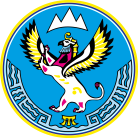 МИНИСТЕРСТВОЭКОНОМИЧЕСКОГО РАЗВИТИЯ РЕСПУБЛИКИ АЛТАЙ(МИНЭКОНОМРАЗВИТИЯ РА)МИНИСТЕРСТВОЭКОНОМИЧЕСКОГО РАЗВИТИЯ РЕСПУБЛИКИ АЛТАЙ(МИНЭКОНОМРАЗВИТИЯ РА)АЛТАЙ РЕСПУБЛИКАНЫНГ ЭКОНОМИКАЛЫК ÖЗӰМИНИ НГ МИНИСТЕРСТВОЗЫ(АР МИНЭКОНОМÖЗӰМИ)АЛТАЙ РЕСПУБЛИКАНЫНГ ЭКОНОМИКАЛЫК ÖЗӰМИНИ НГ МИНИСТЕРСТВОЗЫ(АР МИНЭКОНОМÖЗӰМИ)ПРИКАЗПРИКАЗПРИКАЗjАкаруjАкаруот___ __________20___г. №от___ __________20___г. №от___ __________20___г. №от___ __________20___г. №от___ __________20___г. №от___ __________20___г. №г. Горно-Алтайскг. Горно-Алтайскг. Горно-Алтайскг. Горно-Алтайскг. Горно-Алтайскг. Горно-Алтайск